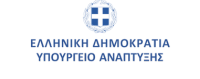 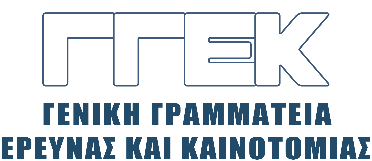 ΔΕΛΤΙΟ ΤΥΠΟΥ                                                                                                  22.11.2023Συμμετοχή του Γενικού Γραμματέα Έρευνας και Καινοτομίας,κ. Αθανάσιου Κυριαζή στο “1st INVEST in GREECE Conference”Τρίτη, 21 Νοεμβρίου 2023, Ξενοδοχείο Wyndham Grand AthensΤην Τρίτη, 21 Νοεμβρίου 2023, ο Γενικός Γραμματέας Έρευνας και Καινοτομίας, κ. Αθανάσιος Κυριαζής συμμετείχε στο “1st INVEST in GREECE Conference”, που διοργανώθηκε από τη ΝΟΜΙΚΗ ΒΙΒΛΙΟΘΗΚΗ και διεξήχθη στο ξενοδοχείο Wyndham Grand Athens. Ο κ. Κυριαζής, στην ομιλία του, μεταξύ άλλων, ανέφερε ότι η ανάπτυξη της Καινοτομίας στις Ελληνικές Επιχειρήσεις, καθώς και η γεφύρωση μεταξύ του ερευνητικού και επιχειρηματικού κόσμου αποτελούν βασική προτεραιότητα για τη Γενική Γραμματεία Έρευνας και Καινοτομίας (ΓΓΕΚ), ώστε να αναπτυχθεί η οικονομία αλλά και να βελτιωθεί η ποιότητα ζωής των πολιτών μέσα από τη μετατροπή των ερευνητικών αποτελεσμάτων σε καινοτόμα προϊόντα και υπηρεσίες.                                                                                                                                                                                                                  Παρατήρησε ότι την τελευταία τριετία, στη ΓΓΕΚ έγινε μια επιτυχημένη προσπάθεια διευθέτησης και ενίσχυσης των νεοφυών (start-ups) εταιριών, μέσω του Εθνικού Μητρώου Νεοφυών Επιχειρήσεων “Elevate Greece”, που συνιστά την πρώτη ολοκληρωμένη, επίσημη και αξιόπιστη καταγραφή όλων των νεοφυών επιχειρήσεων και κεντρικό άξονα ενός ολοκληρωμένου προγράμματος ενίσχυσης του εγχώριου οικοσυστήματος καινοτομίας. Ακολούθως, αναφέρθηκε σε στοιχεία που αφορούν τη γεωγραφική κατανομή  του οικοσυστήματος της νεοφυούς επιχειρηματικότητας, ανά Περιφέρεια της χώρας, τους τομείς δραστηριοποίησης των start-ups εταιριών που καλύπτουν ένα ευρύ φάσμα, με πρώτο τον τομέα των βιοεπιστημών, αλλά και σε στοιχεία σε σχέση με τη δραστηριοποίηση ανδρών και γυναικών στις νεοφυείς επιχειρήσεις. Πρόσθετε ότι στη διάρκεια της λειτουργίας του “Elevate Greece” έχουν εγγραφεί συνολικά περίπου 800 επιχειρήσεις, ενώ αποτελεί ήδη πόλο έλξης για επενδυτές, venture capital funds και επιχειρήσεις από την Ελλάδα και το εξωτερικό, αλλά και εξειδικευμένου επιστημονικού προσωπικού, γεγονός που αποδεικνύει την επιτυχία του όλου εγχειρήματος. Τέλος, ο κ. Κυριαζής παρατήρησε ότι η αναβάθμιση της πλατφόρμας “Elevate Greece” και η μετεξέλιξή της σε εταιρεία του δημοσίου θα ενισχύσει περαιτέρω το οικοσύστημα των νεοφυών επιχειρήσεων, τη δικτύωσή τους με την επιχειρηματική κοινότητα και την ελληνική βιομηχανία, την εξωστρέφειά τους αλλά και τη δυνατότητα εύρεσης εξειδικευμένων θέσεων εργασίας σε νεοφυείς επιχειρήσεις.